六盘水师范学院党委会议题审批单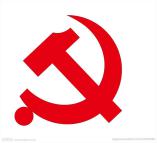 报 送 人：                        联系电话： 报送时间：   年  月  日           拟上会编号：注：一个议题一张审批单，并同时附该议题的汇报材料，无汇报材料的议题审批单，党政办一律不予接收。汇报材料达不到要求的，应退回修改完善。报送地址：党政办公室秘书科，联系电话：8600486。六盘水师范学院校长办公会议题审批单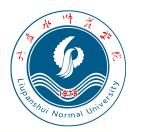 报 送 人：                        联系电话： 报送时间：   年  月  日           拟上会编号：注：一个议题一张审批单，并同时附该议题的汇报材料，无汇报材料的议题审批单，党政办一律不予接收。汇报材料达不到要求的，应退回修改完善。报送地址：党政办公室秘书科，联系电话：8600486。议题名称汇 报 人列席人员汇报材料起草单位起 草 人申报单位涉及经费        万元会商情况已会商    未会商    无需会商  已会商    未会商    无需会商  已会商    未会商    无需会商  分管校领导意  见年  月  日年  月  日年  月  日党政办初审意  见                                 年  月  日                                 年  月  日                                 年  月  日党委书记意  见年  月  日年  月  日年  月  日处理结果议题名称议题类型决策类     提议类（需再上党委会） 决策类     提议类（需再上党委会） 决策类     提议类（需再上党委会） 汇 报 人列席人员汇报材料起草单位起 草 人申报单位涉及经费        万元会商情况已会商    未会商    无需会商  已会商    未会商    无需会商  已会商    未会商    无需会商  分管校领导意  见年  月  日年  月  日年  月  日党政办初审意  见                                 年  月  日                                 年  月  日                                 年  月  日校长意见年  月  日年  月  日年  月  日处理结果